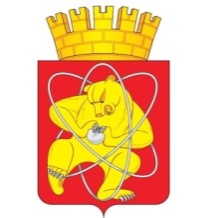 Муниципальное образование «Закрытое административно – территориальное образование  Железногорск Красноярского края»АДМИНИСТРАЦИЯ ЗАТО г. ЖЕЛЕЗНОГОРСКПОСТАНОВЛЕНИЕ     06.07.2017                                                                                                                  1117г. ЖелезногорскО внесении изменений в постановление Администрации ЗАТО г. Железногорск от 14.03.2014 № 557 «О выплате  компенсации  части  родительской платы  за  присмотр и  уход за  детьми  в образовательных организациях,  расположенных  на  территории  ЗАТО Железногорск, реализующих образовательную программу  дошкольного  образования»      	На основании статьи 65 Федерального закона от 29.12.2012 № 273-ФЗ «Об образовании в Российской Федерации», Закона Красноярского края от 29.03.2007 № 22-6015 «О наделении органов местного самоуправления муниципальных районов и городских округов края государственными полномочиями по предоставлению компенсации родителям (законным представителям) детей, посещающих образовательные организации, реализующие образовательную программу дошкольного образования», руководствуясь статьей 15 Закона Красноярского края от 26.06.2014 № 6-2519  «Об образовании в Красноярском  крае», постановлением Правительства Красноярского  края от 25.11.2014 № 561-п «О предоставлении компенсации родителям (законным представителям) детей, посещающих образовательные организации,  реализующие образовательную программу дошкольного образования, находящиеся  на территории  Красноярского  края», Уставом ЗАТО Железногорск,ПОСТАНОВЛЯЮ:1. Внести в постановление Администрации ЗАТО г. Железногорск от 14.03.2014 № 557 «О выплате  компенсации  части  родительской платы  за  присмотр и  уход за  детьми  в образовательных организациях,  расположенных  на  территории  ЗАТО Железногорск, реализующих образовательную программу  дошкольного  образования» следующие изменения:1.1. Наименование  постановления  изложить в  новой  редакции:«О предоставлении компенсации родителям (законным представителям) детей, посещающих образовательные организации, реализующие образовательную программу дошкольного образования, находящиеся на территории ЗАТО Железногорск».1.2.  Пункт 1 постановления изложить в  новой  редакции:«1. Образовательным организациям, расположенным на территории ЗАТО Железногорск, реализующим образовательную программу дошкольного образования независимо от формы собственности (далее - образовательные организации, расположенные на территории ЗАТО Железногорск) для предоставления  компенсации родителям (законным  представителям) (далее - компенсация): 1.1. Организовать прием от родителей (законных представителей), дети которых посещают соответствующую образовательную организацию, расположенную на территории ЗАТО Железногорск, реализующую образовательную программу дошкольного образования (далее – Получатель), заявлений по форме согласно приложению № 1 к Порядку  предоставления  компенсации родителям (законным представителям) детей, посещающих образовательные организации, реализующие образовательную программу дошкольного образования, находящиеся на территории Красноярского края, утвержденного постановлением Правительства Красноярского края от 25.11.2014 № 561-п  (далее - Порядок) и прилагаемых к ним документов согласно  пункту 3 Порядка.1.2. Организовать  прием  от Получателей в период посещения ребенком образовательной организации  сведений об изменении доходов и (или) состава семьи Получателя, а также об иных обстоятельствах, влекущих прекращение выплаты компенсации, и соответствующих документов.    1.3. Представлять Главному специалисту по образованию Администрации  ЗАТО г. Железногорск документы, указанные в подпунктах 1.1, 1.2 настоящего постановления в течение двух рабочих дней со дня их поступления в образовательную организацию.  1.4. Дополнительно представлять Главному специалисту по образованию Администрации ЗАТО г. Железногорск до 10-го числа месяца, следующего за месяцем, в котором была внесена родительская плата за присмотр и уход за детьми в образовательных организациях:- копию лицензии на осуществление образовательной деятельности 
в случае, если она не была представлена ранее; - подписанный руководителем образовательной организации реестр родителей (законных представителей), внесших родительскую плату за присмотр и уход за ребенком в образовательной организации в размере, установленном Администрацией ЗАТО г. Железногорск, по форме согласно приложению № 2 к Порядку  (далее - Реестр родителей (законных представителей)).Реестр родителей (законных представителей) в декабре текущего года, представляется  в срок до 15 декабря текущего года.».1.3. Пункт 2 постановления изложить в  новой редакции:«2. Главному специалисту по образованию  Администрации ЗАТО                    г. Железногорск (И.Е. Дерышева):2.1. Принимать от образовательных организаций, расположенных на территории ЗАТО Железногорск, заявления и документы, указанные в подпунктах 1.1, 1.2, 1.4 настоящего  постановления. 2.2. Принимать от Красноярского государственного бюджетного учреждения «Многофункциональный центр предоставления государственных и муниципальных услуг» (далее - КГБУ «МФЦ») и Получателей  заявления и документы, указанные в пунктах 3  и  24 Порядка.2.3. Производить  расчет среднедушевого  дохода  семьи в соответствии с  постановлением Правительства Красноярского края от 25.11.2014 № 561-п «О предоставлении компенсации родителям (законным представителям) детей, посещающих образовательные организации, реализующие образовательную программу дошкольного образования, находящиеся на территории Красноярского края.2.4. Подготавливать запрос в порядке межведомственного информационного взаимодействия в случае если  документы, указанные в абзацах третьем, четвертом, шестом, седьмом подпункта «г», подпунктах «з», «ж» пункта 3 Порядка, не были представлены Получателем по собственной инициативе и не находятся в распоряжении органов местного самоуправления.        2.5. Проводить процедуры проверок действительности квалифицированных электронных подписей, с использованием которых подписаны электронные документы (пакеты электронных документов), в соответствии с постановлением Правительства Красноярского края от 25.11.2014 № 561-п            «О предоставлении компенсации родителям (законным представителям) детей, посещающих образовательные организации, реализующие образовательную программу дошкольного образования, находящиеся на территории Красноярского края»  при поступлении документов, указанных в  пунктах 3 и 24 Порядка,  подписанных квалифицированными электронными подписями.Документы в электронной форме подаются по адресу электронной почты ied@edu.k26.ru.2.6. В течение 7 рабочих дней после получения от образовательной организации, КГБУ «МФЦ» или  Получателей  документов, предусмотренных подпунктами 1.1, 1.4  настоящего постановления,  рассматривать указанные документы и определять  право на получение компенсации с учетом критериев нуждаемости. По результатам рассмотрения указанных документов принимаются решения о назначении выплаты (об отказе в назначении выплаты) и о выплате (об отказе в выплате) компенсации. Основания для отказа в назначении выплаты и в выплате компенсации предусмотрены пунктом 22 Порядка.Компенсация назначается с первого числа месяца, в котором подано заявление со всеми необходимыми документами.2.7. В течение 7 рабочих дней после получения от образовательной организации, КГБУ «МФЦ» или  Получателей  документов, предусмотренных подпунктами 1.2 настоящего постановления, рассматривать указанные документы. По результатам рассмотрения указанных документов принимается решение о продолжении выплаты компенсации (при отсутствии оснований, предусмотренных пунктом 23 Порядка) или о прекращении выплаты компенсации (при наличии оснований, предусмотренных пунктом 23 Порядка).Прекращение выплаты компенсации наступает с первого числа месяца, следующего за месяцем, в котором наступили обстоятельства, влекущие прекращение права Получателя на предоставление  компенсации. 2.8. Решения, указанные в подпунктах 2.6, 2.7 настоящего постановления принимаются в форме распоряжения Администрации ЗАТО г. Железногорск (далее – распоряжение). Подготовку распоряжений осуществляет Главный специалист по образованию Администрации ЗАТО г. Железногорск. Распоряжение принимается Главой администрации ЗАТО г. Железногорск.2.9. В течение трех рабочих дней после принятия решений, предусмотренных подпунктами 2.6, 2.7 настоящего постановления, направлять по месту жительства Получателя уведомление о принятом решении.Проект уведомления подготавливается Главным специалистом по образованию Администрации ЗАТО г. Железногорск и подписывается Главой администрации ЗАТО г. Железногорск.Глава администрации ЗАТО г. Железногорск вправе наделить полномочиями по подписанию распоряжений Администрации ЗАТО г. Железногорск, указанных в подпунктах 2.6, 2.7 настоящего постановления, и на подписание уведомлений о принятых решениях заместителя Главы администрации ЗАТО г. Железногорск по социальным вопросам.В случае отказа в назначении выплаты или  в выплате компенсации, а также в случае принятия решения о прекращении выплаты компенсации, в  уведомлении указываются основания, в соответствии с которыми принято такое решение.2.10. Осуществлять проверку Реестров родителей (законных представителей).2.11. Получать методическую и консультативную помощь уполномоченных органов местного самоуправления по вопросу осуществления государственных полномочий. 2.12. Запрашивать и получать документы и иную информацию уполномоченных органов местного самоуправления по вопросу осуществления государственных полномочий.2.13. Обеспечивать условия для беспрепятственного проведения уполномоченными органами местного самоуправления, исполнительной власти края проверок исполнения государственных полномочий.2.14.  Исполнять обязательные письменные предписания уполномоченных органов местного самоуправления, исполнительной власти края по устранению нарушений требований действующего законодательства по вопросам осуществления государственных полномочий.2.15. Обеспечивать выполнение нормативных правовых актов края по вопросам осуществления государственных полномочий.2.16. Представлять отчеты и документы, связанные с осуществлением государственных полномочий, в уполномоченный орган местного самоуправления.». 1.4.  Подпункты 3.1 и 3.2  постановления  изложить в  новой  редакции:«3.1. Производить выплату компенсации родителям (законным представителям) детей, посещающих образовательные организации, реализующие образовательную программу дошкольного образования, находящиеся на территории ЗАТО Железногорск» через отделения почтовой связи или российские кредитные учреждения до 30 числа месяца, следующего за месяцем, в котором была в полном размере внесена родительская плата за присмотр  и уход за  детьми в образовательных  организациях, на основании распоряжения Администрации ЗАТО г. Железногорск.   Компенсацию за декабрь месяц выплачивать родителям (законным представителям) до 30 декабря текущего года при наличии бюджетных ассигнований. 3.2. Использовать строго по целевому назначению финансовые средства, предназначенные для осуществления переданных Законом края государственных полномочий по предоставлению компенсации родителям (законным представителям) детей, посещающих образовательные организации, реализующие образовательную программу дошкольного образования, расположенных на территории ЗАТО Железногорск,  для осуществления государственных полномочий.». 1.5. Приложение  к постановлению исключить.       2. Управлению делами Администрации ЗАТО г. Железногорск                          (Е.В. Андросова) довести до сведения населения настоящее постановление через газету «Город и горожане».       3. Отделу общественных связей Администрации ЗАТО г. Железногорск (И.С. Пикалова) разместить настоящее постановление на официальном сайте муниципального образования «Закрытое административно-территориальное образование Железногорск Красноярского края» в информационно-телекоммуникационной сети «Интернет».     4. Контроль над исполнением настоящего постановления возложить на заместителя Главы администрации ЗАТО г. Железногорск по социальным вопросам В.Ю. Фомаиди.    5. Настоящее постановление вступает в силу после его официального опубликования.Глава администрацииЗАТО г. Железногорск                                                                     С.Е. Пешков